Av. Assis Chateaubriand nº 195, Setor Oeste. Goiânia - Goiás. CEP: 74130-010. Fone: (62) 3216-2949/2952 (DAAS) e e-mails: drh@tjgo.jus.br, secexecdrh@tjgo.jus.br e drhatendimento@tjgo.jus.br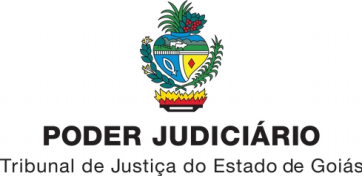 DECLARAÇÃO DE INCOMPATIBILIDADE COM A ADVOCACIADeclaro, sob as penas da lei, estar ciente da incompatibilidade imposta pelo art. 28, IV, da Lei nº 8.906, de 4 de julho de 1994 (Estatuto da Advocacia e da Ordem dos Advogados do Brasil - OAB), e sujeito às sanções insculpidas nos art. 34 e 42 do mesmo dispositivo legal, sem prejuízo das demais cominações decorrentes.Por ser verdade, firmo a presente declaração, para que se cumpram todos os efeitos legais.Assinatura:_________________________________________________Nome (por extenso):__________________________________________RG:_________________________Órgão Expedidor:_________________CPF:_______________________________________________________Goiânia, _______de___________________________de___________.